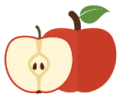 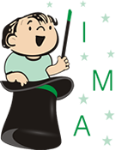 CARDÁPIO 02/04 A 06/04CARDÁPIO 09/04 A 13/04CARDÁPIO 16/04 A 20/04CARDÁPIO 23/04 A 27/04FRUTAS DA ÉPOCA - MÊS DE ABRIL: abacate, ameixa, banana-maçã, caqui, cidra, jaca, kiwi, maçã, mamão, pera, tangerina e uva.   Frutas como banana, maçã e mamão terá todos os meses do ano.OBSERVAÇÕES DO CARDÁPIO: 1) O cardápio poderá sofrer alterações devido à entrega da matéria-prima pelos fornecedores, sazonalidade e aceitação das crianças. 2) O arroz integral   será servido com 50% arroz parboilizado e 50% arroz integral. 3) As  sopas para os bebês serão amassadas. 4) No dia que não houver oferta de bebida será servido água. 5) Para o berçário não haverá adição de nenhum tipo de açúcar nos sucos e chás. 6) Para os maiores, os sucos e os chás, quando houver necessidade, serão adoçados com açúcar mascavo em quantidade moderada. 7) Durante o inverno as bebidas serão servidas a temperatura ambiente ou levemente mornas. 8) As preparações serão temperadas com temperos naturais e sal marinho. 9) No dia que tiver fruta no lanche será servido de 2 a 3 opções. 10) Berçário: maçã argentina, banana branca, pera argentina. 11) As papas serão amassadas com o garfo. NUTRICIONISTA RESPONSÁVEL ELABORAÇÃO DO CARDÁPIO: Larissa C. I de Zutter. CRN10 – 2127.    REFEIÇÕESSEGUNDA-FEIRATERÇA-FEIRAQUARTA-FEIRAQUINTA-FEIRASEXTA-FEIRALANCHE DA MANHÃBolinhas de polvilhoLeite batido com banana e morangoFrutas da época (3 variedades)Pão integral caseiro com requeijãoSuco de laranja, limão e cenouraFrutas da época (3 variedades)Iogurte caseiro de coco com granola sem açúcarFruta: mamão e maçãIsento de lactose e ovoBiscoito sem leite e ocoLeite sem lactose batido com banana e morangoFrutas da época (3 variedades)Pão caseiro com manteiga gheeSuco de laranja, limão e cenouraFrutas da época (3 variedades)Iogurte sem lactose com granola sem açúcarFruta: mamão e maçãBebêsPera raspadinhaMamão e banana amassadosPapa mix (banana, manga e laranja)Banana amassadaMelão raspadinhoALMOÇOOmelete de brócolis e gergelimArroz/ FeijãoCenoura cozida em palitos/ Pepino japonêsEspaguete com almôndegas de carne ao molho vermelhoRepolho refogado/ TomateFrango assado Arroz/ FeijãoBeterraba cozida/ Cenoura raladaEstrogonofe de carne (com molho de iogurte)Arroz/ Batata em palitos com açafrão, ghee e ervasPepino e tomate picadinhos com gergelimPeito de frango com pimentões coloridos Arroz integral/ feijãoBrócolis com cenoura em rodelasIsento de lactose e ovoPicadinho de carne com brócolis Arroz/ FeijãoCenoura cozida em palitos/ Pepino japonêsEspaguete de  sêmola à bolonhesaRepolho refogado/ TomateFrango assado Arroz/ FeijãoBeterraba cozida/ Cenoura raladaCarne ensopadaArroz/ Batata em palitos com açafrão, ghee e ervasPepino e tomate picadinhos com gergelimPeito de frango com pimentões coloridos Arroz integral/ feijãoBrócolis com cenoura em rodelasBebêsSopinha de feijão + omelete de brócolis e gergelim+ cenoura cozidaAletria à bolonhesa + abobrinha e abóbora amassadasCanjaPurê de batata e cenoura com açafrão + molho de carneSopa de lentilha com frango e legumesLANCHE DA TARDEFrutas da época (3 variedades)Bolo de banana sem açúcarChá de hortelãFrutas da época (3 variedades)Pão caseiro com manteiga ghee e queijoSuco de maracujá, abacaxi e mangaFrutas da época (3 variedades)Isento de lactose e ovoFrutas da época (3 variedades)Biscoito sem leite e ovoChá de hortelãFrutas da época (3 variedades)Pão caseiro com manteiga ghee Suco de maracujá, abacaxi e mangaFrutas da época (3 variedades)BebêsBanana amassadaPapa de salada de frutas (maçã, banana e mamão)Maçã raspadinhaPapa de mangaBanana e abacate amassadosJANTARPolenta ao molho de carne moída com abobrinha e chuchuRisoto de quinoa (arroz, quinoa, frango e legumes coloridos)Espaguete integral ao molho sugoSopa de frango com macarrão de letrinhas e legumesPizza integral com mussarela, queijo, tomate, milho e oréganoIsento de lactose e ovoPolenta ao molho de carne moída com abobrinha e chuchuRisoto de quinoa (arroz, quinoa, frango e legumes coloridos)Espaguete de sêmola ao molho sugoSopa de frango com legumesPurê, batata doce,  batata inglesa e cenoura com molho de carneBebêsPolenta ao molho de carne moída com abobrinha e chuchuRisoto de quinoa (quinoa, arroz papa, frango e legumes coloridos)Aletria ao molho sugoSopa de frango com macarrão de letrinhas e legumesPurê, batata doce,  batata inglesa e cenoura com molho de carne    REFEIÇÕESSEGUNDA-FEIRATERÇA-FEIRAQUARTA-FEIRAQUINTA-FEIRASEXTA-FEIRALANCHE DA MANHÃBiscoito integral salgado com creme de ricotaSuco de laranja com couveFrutas da época (3 variedades)Bolo integral de chocolateChá caseiro de abacaxiFrutas da época (3 variedades)Pão caseiro com banana e canela (esquentar no micro)Chá de erva-doceIsento de lactose e ovoBiscoito sem leite e ovoSuco de laranja com couveFrutas da época (3 variedades)Pão caseiro com manteiga gheeChá caseiro de abacaxiFrutas da época (3 variedades)Pão caseiro com banana e canela (esquentar no micro)Chá de erva-doceBebêsMelão raspadinhoPapa de salada de frutas (maçã, banana e mamão)Maçã raspadinhaPapa de mangaPapa mix (banana, mamão e beterraba)ALMOÇOOmelete com tomate, tempero verde e rúculaArroz/ FeijãoPepino/ Cenoura cozida em palitosTalharim à bolonhesaAlface americana/ TomateFrango refogado com tomate, cebola e pimentões coloridosArroz integral/ FeijãoCouve-flor/ cenoura raladaCarne moída ensopada com abóboraArroz/ Batata doce ao forno (com azeite de oliva e ervas)Repolho/ Milho e ervilhaIscas de carne suína aceboladasArroz/ FeijãoBeterraba cozida/ Pepino japonês com gergelimIsento de lactose e ovoFrango ensopadoArroz/ FeijãoPepino/ Cenoura cozida em palitosTalharim de sêmola à bolonhesaAlface americana/ TomateFrango refogado com tomate, cebola e pimentões coloridosArroz integral/ FeijãoCouve-flor/ cenoura raladaCarne moída ensopada com abóboraArroz/ Batata doce ao forno (com azeite de oliva e ervas)Repolho/ Milho e ervilhaIscas de carne suína aceboladasArroz/ FeijãoBeterraba cozida/ Pepino japonês com gergelimBebêsBatata inglesa, batata salsa e cenoura amassadas + caldo de feijãoAletria à bolonhesa + abóbora, chuchu e abobrinha amassadosBatata, couve-flor e cenoura  amassadas + caldo de feijãoPurê de batata doce e abóbora + molho de carneCanjaLANCHE DA TARDESalada de frutas Pão francês com requeijãoSuco de maracujá, espinafre e gengibreFrutas da época (3 variedades)Cookies integrais caseirosSuco de abacaxi com hortelãFrutas da época (3 variedades)Isento de lactose e ovoSalada de frutas Pão francês com geleia de frutasSuco de maracujá, espinafre e gengibreFrutas da época (3 variedades)Biscoito sem leite e ovoSuco de abacaxi com hortelãFrutas da época (3 variedades)BebêsPera raspadinhaMamão e banana amassadosPapa mix (banana, manga e laranja)Banana amassadaManga e laranjaJANTARCarreteiro (arroz com iscas de carne e legumes coloridos)Polenta + molho de frango com cenouraCanja de carneFeijoadinha (arroz + feijão + iscas de carne)Espaguete de sêmola  à bolonhesaIsento de lactose e ovoCarreteiro (arroz com iscas de carne e legumes coloridos)Polenta + molho de frango com cenouraCanja de carneFeijoadinha (arroz + feijão + iscas de carne)Espaguete integral à bolonhesaBebêsCarreteiro (arroz papa com molho de carne e legumes coloridos)Polenta + molho de frango com cenouraCanja de carneArroz papa + caldo de feijão + legumes amassadosAletria à bolonhesa    REFEIÇÕESSEGUNDA-FEIRATERÇA-FEIRAQUARTA-FEIRAQUINTA-FEIRASEXTA-FEIRALANCHE DA MANHÃBiscoito salgado de gergelimSuco integral de uva sem adição de açúcarFrutas da época (3 variedades)Pão integral caseiro com requeijãoSuco de laranja e abacaxiFrutas da época (3 variedades)Torradinha de pão francês com azeite de oliva e oréganoChá caseiro de maçãIsento de lactose e ovoBiscoito sem leite e ovoSuco integral de uva sem adição de açúcarFrutas da época (3 variedades)Pão caseiro com manteiga gheeSuco de laranja e abacaxiFrutas da época (3 variedades)Torradinha de pão francês com azeite de oliva e oréganoChá caseiro de maçãBebêsMaçã raspadinhaBanana amassada com farinha de aveiaMelão raspadinhoPapa de abacate e bananaPapa de manga e mamãoALMOÇOOvo cozidoArroz integral/ FeijãoCenoura ralada/ TomateCarne de panela  com abobrinhaFusilli sem glúten com tempero verde/ Farofa de aveiaAcelga/ Beterraba cozidaPirãozinho de peixeArroz/ FeijãoAlface/ Couve-florFrango assadoNhoque de batata doce ao molho de tomate/ ArrozGrão de bico com tempero verde/ PepinoBife aceboladoArroz integral/ FeijãoTomate/ Beterraba cozidaIsento de lactose e ovoPicadinho de carne com legumesArroz integral/ FeijãoCenoura ralada/ TomateCarne de panela com abobrinhaFssili de sêmola com tempero verde/ Farofa de aveiaAcelga/ Beterraba cozidaPirãozinho de peixeArroz/ FeijãoAlface/ Couve-florFrango assado Arroz/ Molho de tomateGrão de bico com tempero verde/ PepinoBife aceboladoArroz integral/ FeijãoTomate/ Beterraba cozidaBebêsArroz papa com cenoura, chuchu e tomate + molho de carneAletria + beterraba e abobrinha amassadas + molho de carnePirãozinho de peixe com legumesSopa de frango com arroz e legumesArroz papa + caldo de feijão + beterraba, cenoura e abobrinha amassadasLANCHE DA TARDEFrutas da época (3 variedades)Bolo integral de laranjaChá de melissaIogurte caseiro de morangoBanana e granolaPão pulmann com manteiga ghee e ricotaSuco de maracujáFrutas da época (3 variedades)Isento de lactose e ovoFrutas da época (3 variedades)Biscoito sem leite e ovoChá de melissaIogurte sem lactoseBanana e granolaPão caseiro com manteiga ghee e geleia de frutasSuco de maracujáFrutas da época (3 variedades)BebêsPapa de mangaMamão amassadoPapa amarela (mamão, manga e laranja)Pera raspadinhaBanana amassadaJANTARPolenta ao molho sugoPurê de aipim e batata + molho de carne com cenoura e abobrinhaSopa de frango com aletria e legumesTalharim à bolonhesaPão pulmann com patê caseiro de atumIsento de lactose e ovoPolenta ao molho sugoPurê de aipim e batata + molho de carne com cenoura e abobrinhaSopa de frango com aletria e legumesTalharim de sêmola à bolonhesaPurê de batata e abóbora com molho de frangoBebêsPolenta ao molho sugoPurê de aipim e batata + molho de carne com cenoura e abobrinhaSopa de frango com legumesAletria à bolonhesa Purê de batata e abóbora com molho de frango    REFEIÇÕESSEGUNDA-FEIRATERÇA-FEIRAQUARTA-FEIRAQUINTA-FEIRASEXTA-FEIRALANCHE DA MANHÃRosquinha de polvilhoSuco de maracujá Frutas da época (3 variedades)Bolo de cenouraChá de erva-cidreiraFrutas da época (3 variedades)Pão caseiro com creme de ricotaSuco de laranja com morangoIsento de lactose e ovoBiscoito sem leite e ovoSuco de maracujá Frutas da época (3 variedades)Pão caseiro com geleia de frutasChá de erva-cidreiraFrutas da época (3 variedades)Pão caseiro com manteiga gheeSuco de laranja com morangoBebêsPera raspadinhaMamão amassadoPapa amarela (mamão, manga e laranja)Mamão  banana amassadosBanana amassadaALMOÇOOmelete com couve-flor e cenouraArroz/ FeijãoPepino com tomate picadinhosFrango ensopadoPolenta com parmesão/ ArrozAlface/ Beterraba cozidaIscas de carne refogadas com tomate, cebola e pimentõesArroz/ FeijãoRepolho/ Cenoura cozida em rodelasPeito de frango aceboladinhoArroz/ Batata doceMilho e ervilha/ Pepino japonêsBolinho de carne enriquecido e assadoAroz integral/ FeijãoTomate/ BrócolisIsento de lactose e ovoCarne moída ensopadaArroz/ FeijãoPepino com tomate picadinhosFrango ensopadoPolenta com parmesão/ ArrozAlface/ Beterraba cozidaIscas de carne refogadas com tomate, cebola e pimentõesArroz/ FeijãoRepolho/ Cenoura cozida em rodelasPeito de frango aceboladinhoArroz/ Batata doceMilho e ervilha/ Pepino japonêsBolinho de carne enriquecido e assado (sem ovo)Arroz integral/ FeijãoTomate/ BrócolisBebêsArroz papa +  caldo de feijão +  omelete com couve-flor e cenouraPolenta  + frango ensopado + beterraba cozidaPurê de batata + molho de carne com cenoura, chuchu e vagemSopa  de frango com batata doce e legumesCreme de lentilha om legumes (3 variedades)LANCHE DA TARDEFrutas da época (3 variedades)Pão integral com requeijãoSuco de limão e laranjaFrutas da época (3 variedades)Biscoito integral salgado com manteiga gheeSuco de abacaxi, espinafre e com gengibreFrutas da época (3 variedades)Isento de lactose e ovoFrutas da época (3 variedades)Pão caseiro com manteiga gheeSuco de limão e laranjaFrutas da época (3 variedades)Biscoito sem leite e ovoSuco de abacaxi, espinafre e com gengibreFrutas da época (3 variedades)BebêsMaçã raspadinhaBanana amassada com farinha de aveiaMelão raspadinhoPapa de abacate e bananaPapa de manga e mamãoJANTARPolenta com molho de frango e legumesArroz com carne moída e abóboraSopa de frango com macarrão de argolinha e legumesTalharim ao molho sugoArroz + lentilha cremosaIsento de lactose e ovoPolenta com molho de frango e legumesArroz com carne moída e abóboraSopa de frango com e legumesTalharim ao molho sugoArroz + lentilha cremosaBebêsPolenta com molho de frango e legumesArroz papa com molho carne moída e abóboraSopa de frango com e legumesTalharim ao molho sugoArroz papa + lentilha cremosa